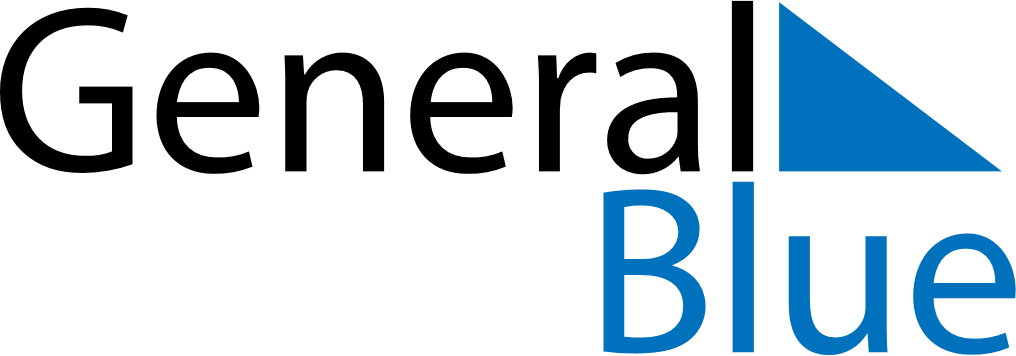 April 2029April 2029April 2029April 2029TanzaniaTanzaniaTanzaniaMondayTuesdayWednesdayThursdayFridaySaturdaySaturdaySunday1Easter Sunday23456778Easter MondayKarume DayKarume Day91011121314141516171819202121222324252627282829Feast of the Sacrifice (Eid al-Adha)Union Day30